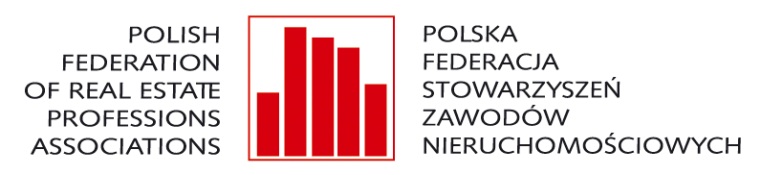 00-695 Warszawa, ul. Nowogrodzka 49 lok. 2, tel. (22) 522-84-05, fax. (22) 622-11-32, e-mail: pfszn@pfszn.pl, www.pfszn.pl_________________________________________________________________________________________________________Wniosek
 o wydanie pieczątki zarządcy nieruchomości z logo PFSZNI. Dane Wnioskodawcy (dane, które będą umieszczone na pieczęci)Nazwisko i imię: .........................................................................................……………………………………………………………………………...Adres zamieszkania: ...................................................................................……………………………………………………………………………...Nr licencji zarządcy nieruchomości i data jej wydania: ..............................……………………………………………………………………...........Nr telefonu: ...............................................................................................……………………………………………………………………………...Adres e-mail: .............................................................................................……………………………………………………………………………..II. Nazwa Stowarzyszenia PFSZN, do którego przynależy wnioskodawca:........................................................................................................................................................................................................................................                          				       ...................................................................		(data i podpis przedstawiciela Stowarzyszenia)III. Należność z tytułu wykonania pieczęci w wysokości 120 zł przelałam/em na konto PFSZN: Raiffeisen Bank Polska S.A. - 45 1750 0012 0000 0000 3838 8789IV. Upoważniam PFSZN do wystawienia faktury VAT bez podpisu na:........................................................................................................................................................................................................................................NIP ....................................................V. Wyrażam zgodę na przetwarzanie powyższych danych przez Polską Federację Stowarzyszeń Zawodów Nieruchomościowych (PFSZN), ul. Nowogrodzka 49, 00-695 Warszawa w celach marketingowych, w szczególności poprzez kierowanie pod podany przeze mnie adres e-mail oraz numer telefonu marketingu bezpośredniego w rozumieniu art. 172 ust. 1 ustawy z dnia 16 lipca 2004 r. Prawo Telekomunikacyjne (tj. Dz. U. z 2014 poz. 243).								.........................................................................     									data i podpis uczestnika
W związku z obowiązkiem wynikającym z Rozporządzenia Parlamentu Europejskiego i Rady (UE) 2016/679 z dnia 27 kwietnia 2016 r. w sprawie ochrony osób fizycznych w związku z przetwarzaniem danych osobowych i w sprawie swobodnego przepływu takich danych oraz uchylenia dyrektywy 95/46/WE (ogólne rozporządzenie o ochronie danych), informujemy, że administratorem Pana/Pani danych jest Polska Federacja Stowarzyszeń Zawodów Nieruchomościowych (PFSZN) z siedzibą w Warszawie (00-695) przy ul. Nowogrodzkiej 49 lok. 2, PFSZN wpisana jest do rejestru Stowarzyszeń przez Sąd Rejonowy dla M.ST. Warszawy w Warszawie, XII Wydział Gospodarczy Krajowego Rejestru Sądowego pod numerem KRS 0000115704, NIP: 525-21-53-326, REGON: 013193109. PFSZN  przetwarza Pana/Pani dane w celach informacyjnych (informowania o nowych wydawnictwach, publikacjach oferowanych przez PFSZN, jak również o nowych przepisach prawa), prowadzenia działań marketingowych (dot. nowych szkoleń, konferencji, seminariach organizowanych przez PFSZN lub przez Sfederowane w PFSZN Stowarzyszenia), prowadzenia prawidłowej księgowości PFSZN czyli niezbędnych do wykonania zadań wynikających z celów statutowych PFSZN. Przetwarzane będą wyłącznie dane, które są niezbędne do powyższych celów, a w szczególności: imię, nazwisko, nr licencji, adres e-mail, telefon, adres do korespondencji, NIP. W każdej chwili Pan/Pani ma prawo do dostępu, sprostowania swoich danych, wycofania zgody na ich przetwarzanie, ograniczyć przetwarzanie, przenieść dane Pana/Pani dane będą przetwarzane do czasu wycofania zgody na ich przetwarzanie, a przechowywane przez okres wymagany przepisami. W przypadku jakichkolwiek pytań należy skontaktować się z Inspektorem Danych Osobowych Katarzyną Matyszczak:
- listownie: Polska Federacja Stowarzyszeń Zawodów Nieruchomościowych ul. nowogrodzka 49 lok. 2, 00-695 Warszawa
- e-mailem: iod@pfszn.pl.III. Wpisano do rejestru PFSZN pod NR ...................................................... ........................................................…(data i podpis pracownika Biura PFSZN)